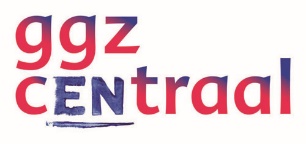 Refereeravond “nieuwe wetgeving binnen GGz; ‘Mad or Bad’ Hoe verandert dat de werkwijze binnen GGz” GGz Centraal, A- opleiding, P- opleiding VS- opleidingDatum: woensdag 3 oktoberber 2018Locatie: Rembrandthof, Hilversum, personeelsrestaurantLezingen:Prof. dr A. Schene, hoofd psychiatrie RadboudMC NijmegenInleiding:De GGz staat op de drempel van nieuwe wetgeving waarbij een aantal wetten de wet BOPZ zullen gaan vervangen. In een cyclus van een aantal avonden zal worden stil gestaan bij een aantal onderwerpen; vanuit welk historisch perspectief kunnen wij deze veranderingen plaatsen? Welke veranderingen brengen de wetten met zich mee? Hoe bewegen wij ons op het grensvlak van geneeskunde en justitie (‘mad or bad’ vraagstuk)? En welke consequenties zijn er op verpleegkundig gebied.De aanwezigen worden meegenomen aan de hand van inleidende verhalen door een aantal deskundigen op deze gebieden. Waarna discussie volgt.Leerdoelen:U heeft kennis over de veranderingen die de verschillende wetten gaan brengen U kunt de huidige veranderingen plaatsen in een historisch perspectiefU heeft kennis van de consequenties die de andere wetgeving en (mogelijke) verandering van populatie hebben voor verpleegkundig handelen, onder anderen in het verder terugdringen van ‘dwang en drang’U wordt uitgedaagd een opinie te vormen over het vraagstuk ‘mad or bad’Programma: 17.30 - 18.20 uur			Inloop onder genot van soep en broodjes18.30 – 18.40	opening en welkom door dagvoorzitter; Dr mr O. Bloemen, psychiater, directeur behandelzaken regio Gooi & Vechtstreek18.40 - 19.25				Lezing prof. dr. A. Schene, inclusief discussie19.25 - 19.35				Pauze19.35 – 20.20				Lezing prof. dr. A. Schene, inclusief discussie20.20					Sluiting en afsluitend drankjeCommissie:Dr. H.J.G.M. van Megen, A- opleider, psychiater/psychotherapeut, Angst- en Dwang GGz CentraalDr. C. Hessels, klinisch psycholoog K&J Fornhese, P-opleider bij GGz CentraalDrs. M. de Leeuw, Opleider Verpleegkundig Specialist GGZ /Teamleider zorg FACT/Verpleegkundig specialist GGZ GGz CentraalDr. P. Roberto Doornebal-Bakker, psychiater en genetisch epidemioloog, plaatsvervangend opleider en opleider aandachtsgebied volwassenenpsychiatrie GGz CentraalDrs. C. Bavinck, psychiater hoofd ouderenpsychiatrie Gooi & Vecht GGz Centraal